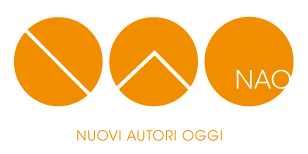 NAOcrea - NUOVI AUTORI OGGIResidenza per artisti nei territori triennio 2018 – 2020OPEN CALL ANNO 2019/ 2020NAOcrea, il progetto di residenza artistica promosso dall’Ass. Ariella Vidach Aiep nell’ambito della collaborazione inter-istituzionale tra il Ministero dei beni e delle attività culturali e del turismo e le Regioni (Regione Lombardia) disposto dall’articolo 43 del D.M 332 del 27 luglio 2017, è dedicato a giovani artisti, coreografi e autori under 35 che si distinguono per il forte orientamento all’innovazione dei linguaggi, all’interdisciplinarietà e multimedialità. Una particolare attenzione sarà data alle nuove drammaturgie della danza, alla relazione con le nuove tecnologie, all’innovazione nella realizzazione di dispositivi di visione non convenzionali e alle pratiche nel territorio urbano nell’ambito della danza e della performance.Per l’annualità 2019 – 2020 gli artisti saranno selezionati secondo le seguenti linee di ricerca e di approccio alla performance e alla coreografia:  Residenze artistiche indoor: Agli artisti selezionati sarà data la possibilità di ricerca, senza finalità produttive imminenti, con ampia libertà di sperimentazione ed esplorazione, invitandoli a sviluppare collaborazioni artistiche anche nell’ambito delle arti visive e digitali negli spazi dell’Associazione presso la Fabbrica del Vapore, Milano. Progetti di comunità e spazi pubblici: La sfera pubblica, la città e il contesto urbano come palinsesto, paesaggio, campo di ricerca e di partecipazione sono le mission del progetto outdoor di NAOcrea che apre le porte territorio invitando gli artisti a elaborare lavori che vedano il corpo come protagonista deputato al contatto con le trasformazioni in atto nel contesto sociale su cui la Fabbrica del Vapore insiste. I temi delle nuove cittadinanze, dell’habitat pubblico, dell’urbanistica partecipata, dell’innovazione civica e urbana saranno privilegiati in tale contesto di ricerca.1-DESTINATARIGiovani autori italiani o provenienti da paesi dell'unione europea attivi professionalmente in ambito coreutico di età non superiore a 35 anni all'atto della richiesta di partecipazione.Gruppi/Compagnie di danza italiane o provenienti da paesi dell'Unione Europea o da paesi extra UE con regolare visto, la cui maggioranza dei componenti abbia età inferiore ai 35 anni con comprovata attività di non meno di 24 mesi alla data di presentazione della domanda (in caso di soggetti legalmente costituiti farà fede l'indirizzo della sede legale e la data di costituzione) Il possesso dei sopracitati requisiti di attività dovrà essere dimostrato anche dettagliando nell'apposito allegato A) di cui al punto 6 attività svolte e link attivi sui principali canali di diffusione video (Youtube, Vimeo, siti personali etc) a materiali documentari relativi alle creazioni già realizzate 2- CONDIZIONIAi soggetti selezionati verrà offerto:periodo di residenza creativa presso la sede AiEP, Milano;tutoraggio interdisciplinare alla produzione;supporto tecnico (vedi in allegato caratteristiche dello spazio e scheda tecnica);supporto all’accoglienza e all’organizzazione durante il periodo di residenza;supporto alla comunicazione; i lavori realizzati potranno, in accordo con gli artisti, essere inclusi nel programma del Nao Performing Festival 2019 / 2020 e supportati nel post-debutto per circa 6 mesi in azioni di promozione finalizzate alla circuitazione a livello nazionale e internazionale;sostegno finanziario: ai soggetti selezionati verrà riconosciuta una copertura di costi/compenso fino ad un massimale di 2000,00 € lordi e non inferiore a 700,00 € lordi.L'importo effettivamente riconosciuto a ciascuno dei soggetti selezionati verrà definito sulla base delle caratteristiche del progetto presentato (provenienza e numero di danzatori coinvolti, caratteristiche produttive particolari, etc) e comunicato ai soggetti contestualmente alla pubblicazione degli esiti della selezione.AiEP prende parte al nuovo Sistema delle Residenze Regionali, avviato a seguito alla collaborazione inter-istituzionale tra il Ministero dei beni e delle attività culturali e del turismo e le Regioni, nell’ambito di quanto disposto dall’articolo 43 del D.M 332 del 27 luglio 2017 sulla base del patrimonio di conoscenze ed esperienze maturato nel corso del triennio 2015/2017, per il triennio 2018/2020. AiEP continua la sua attività di residenza con NAOcrea che per il triennio 2018-2020 si colloca come progetto di residenza “Artisti nei territori” con l’obiettivo di valorizzare la capacità di fare rete e di presentare un progetto organico, anche sul piano delle interazioni con altri organismi del sistema territoriale, nazionale, internazionale.3– REQUISITI DI AMMISSIBILITÀ DEI PROGETTI ARTISTICISaranno ritenuti ammissibili progetti di nuova produzione coreografica non ancora avviati o in corso d’opera che, alla data di sottoscrizione, non abbiano ancora debuttato nella loro forma definitiva. Ogni soggetto partecipante può presentare un solo progetto pena l’esclusione4- CONDIZIONI DI INAMMISSIBILITA' Non saranno ritenuti ammissibili:a) soggetti che abbiano subito revoche o che abbiano in corso procedure di accertamento per il recupero di somme erogate da Regione Lombardia negli ultimi due anni.b) soggetti legalmente riconosciuti che non siano in regola con il regolare versamento di compensi e oneri di legge.5-TEMPISTICA E MODALITA' DI PARTECIPAZIONE Termine per la presentazione della candidatura: 5 giugno 2019 ore 24.00Gli interessati dovranno far pervenire la modulistica in allegato debitamente compilata in ogni sua parte (tutti i campi sono obbligatori e si raccomanda di attenersi al numero di battute massime ove indicato) sottoscritta dal legale rappresentante in caso di soggetto legalmente costituito o da un referente incaricato in caso di compagine artistica non legalmente costituita.La domanda di partecipazione e gli allegati richiesti dovranno pervenire in formato pdf all'indirizzo di posta elettronica: residenze@naonuoviautorioggi.net  pena l'esclusione dalla selezione.Non saranno ammesse domande parzialmente compilate o inviate oltre il termine indicato. L’organizzazione non si assume la responsabilità per eventuali errori o anomalie nella trasmissione a mezzo posta elettronica.L'esito della selezione verrà comunicato agli interessati tramite mail entro il 30 GIUGNO 2019.L'elenco degli artisti selezionati verrà inoltre pubblicato nel sito www.aiep.org.I percorsi di residenza si svolgeranno presso la sede AiEP/ Fabbrica del Vapore – Via Procaccini 4 Milano.6- MODALITA' DI SELEZIONE:La selezione verrà effettuata a insindacabile giudizio di AiEP che avrà facoltà di avvalersi in fase di valutazione di una commissione artistica di comprovata esperienza nel settore.I soggetti non ammessi avranno facoltà di chiedere ai responsabili della valutazione un confronto sulle ragioni della mancata selezione.7- DOCUMENTAZIONE DA INVIARE IN FORMATO PDF:Richiesta partecipazione: (Allegato A)da rinviare compilata in pdf a residenze@naonuoviautorioggi.net  entro e non oltre il 5 giugno 2019 ore 24.008 - NORME GENERALI E TRATTAMENTO DEI DATI PERSONALI L’invio della domanda di partecipazione implica l’accettazione del presente bando in ogni sua parte. L’invio degli allegati equivale come liberatoria per l’utilizzo dei materiali inviati ai fini del raggiungimento degli obiettivi del bando stesso. I partecipanti autorizzano l’organizzazione al trattamento anche informatico dei dati personali e a utilizzare le informazioni inviate per tutti gli usi connessi al progetto per scopi comunicativi e pubblicitari. Per informazioni vi invitiamo a contattare i nostri uffici al numero:tel +39 02 345 0996 residenze@naonuoviautorioggi.netSi invitano gli interessati a presentare proposte per la Call NAOcrea a prendere preventiva visione delle caratteristiche tecniche dello spazio che ospiterà le residenze.Sede AiEP Via Procaccini 4 – Milano (C/O Fabbrica del Vapore)Stage Manager: Claudio Prati  346/2159080 SPAZIO open space senza quinte / con  fondale- fondale parete muro  bianco per proiezioni  m.9 x 5  di altezza dimensioni perimetrali dello spazio m. 9.50 (L) x 12 (P) x 7.50 (H) soffitto a volta-capannone industriale-base dell’arco a m.5.15 punto max m.7.50 -stage per laboratori workshop di danza m. 9 x 14 stage per performance o conferenza m. 9x10 (40/60 posti / gradonate -con l'aggiunta di 30 sedie bianche pieghevoli ) pavimento rialzato in legno con PVC tappeto danza BIANCO /NERO fondale  muri bianchi (utilizzabili anche per proiezioni) pareti : laterale SX  muro bianco con specchi  (vedi foto - con possibilità di copertura con pannelli  - tempi circa 15-20 minuti)               laterale DX con finestre (vedi foto- copertura-oscurabili con pannelli NERI o Bianchi-cornice nera
PVC tappeto danza nero e bianco che copre tutta l’area scenica  5 americane per fari (frontale, piogga, controluce) (per linee vedi pianta allegata) possibilità di mettere fondale NERO  e quinte nere alla tedesca o all’italiana (3 per lato)  spazio completamente oscurabile con pannelli spogliatoi divisibili per 20-25 persone con 2 docce e 2  bagni diversi schermi bianchi a carta geografica in PVC ottico per proiezioni frontali (dimensioni 12x5.06   /  6.86x5.06  /  4x3  / 3x2.25 )LUCI 4 dimmer behringer  6 canali (10a-2kw) 1 mixer luci 24 canali EUROLITE 1 mixer luci  12  canali BEHRINGER  2 sagomatori (NO etc)  650w con  focale fissa 26° 2 sagomatori  (NO etc)    650w con focale fissa 50° 12 PC 1000w con bandiere e portagelatine 6 PC da 500w  con bandiere e portagelatine 4PAR cp 62 4 domino 1000w con portagelatine 5 tubi-americane – 3 -6 punti prese 1 presa elettrica -32A -pentapolare- trifase  quadro-carico elettrico di 15 -20 KW max   6 basette per installazione fari a terraAUDIO 1Mixer audio MAKIE dfx6- 4 canali + 2 (stereo x cd-dvd..) - Mixer ausiliario con 4 INPUT di cui 2 microfonici-  2 altoparlanti/casse attive dB technologies - 150W 2 altoparlanti casse attive Australian Monitor 350W 2 altoparlanti casse attive Makie 150w  1dvd player / e 1 cd player portatile 2 microfoni a filo  (o radio AKG) 4-stativi per microfono da pavimento- 2 stativi da tavolo 2 radio microfoni AKG 1 radiomicrofono Proel VIDEO  3 staffe per videoproiettori  con ganci per fissaggio ad americane o tubi 2 videoproiettori monotubo LCD TOSHIBA 2000 ansi lumen-  obiettivo standard zoom 1.4-2.0 2 videoproiettori acer 3000 AL obiettivo 2.00.2.4     MATERIALE VARIO 30 sedie  bianche pieghevoli -4 sedie nere pieghevoli-– 4 tavoli- cavi e prolunghe elettriche-adattatori elettrici,audio e video ******si possono noleggiare e completare i materiali tecnici in riferimento alle necessità  alle schede tecniche delle compagnie ospiti.  NOTA: adiacente allo studio opera l’ufficio organizzativo della compagnia AiEP si prega di concordare orari e volumi audio per le prove tecniche e generali nel caso coincidano con gli orari operativi 9.30-18.30 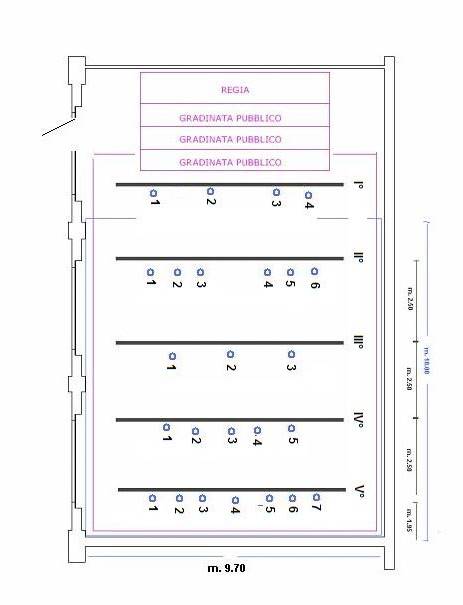 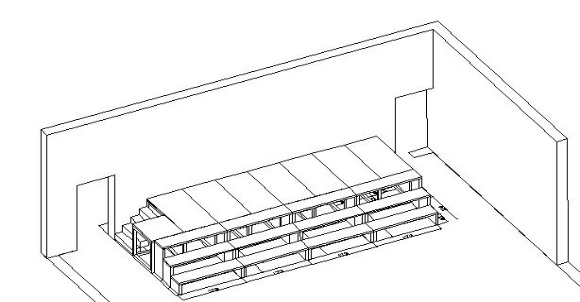 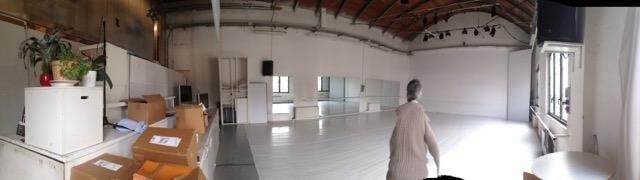 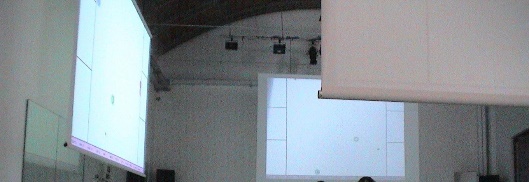 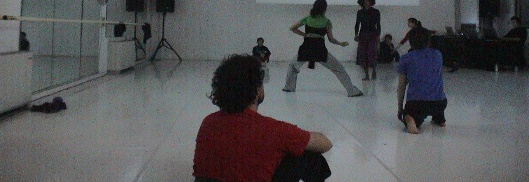 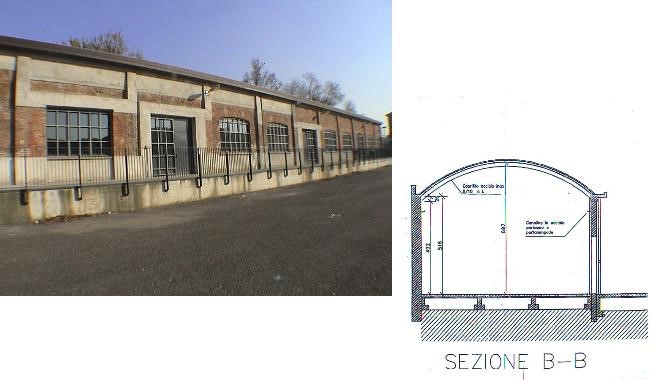 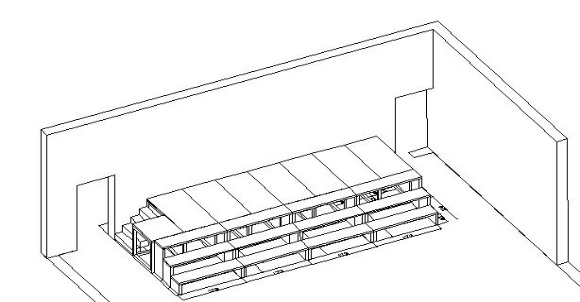 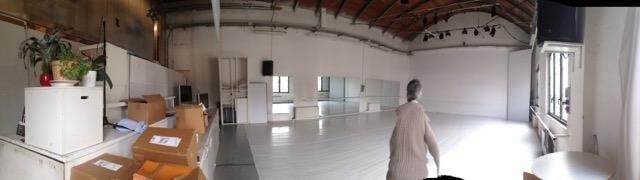 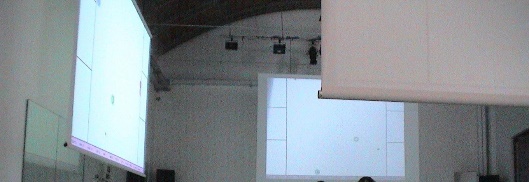 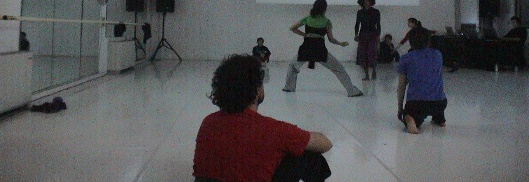 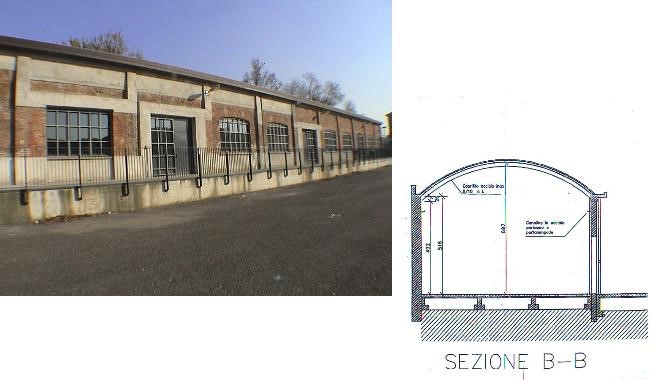 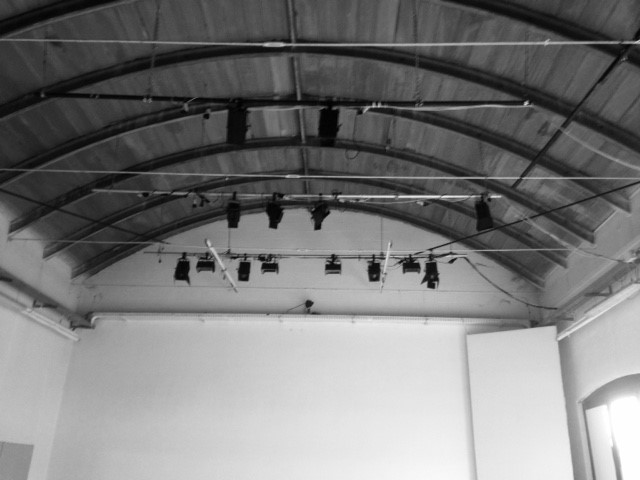 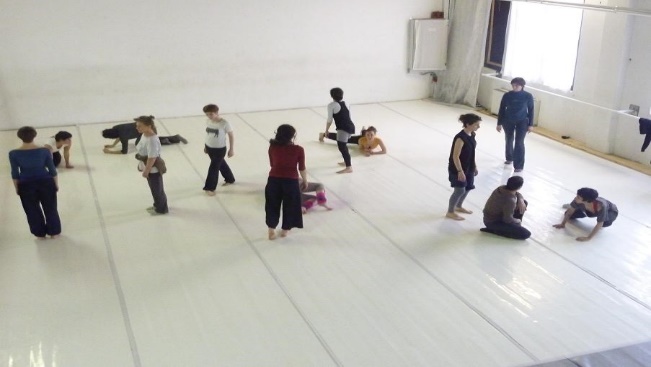 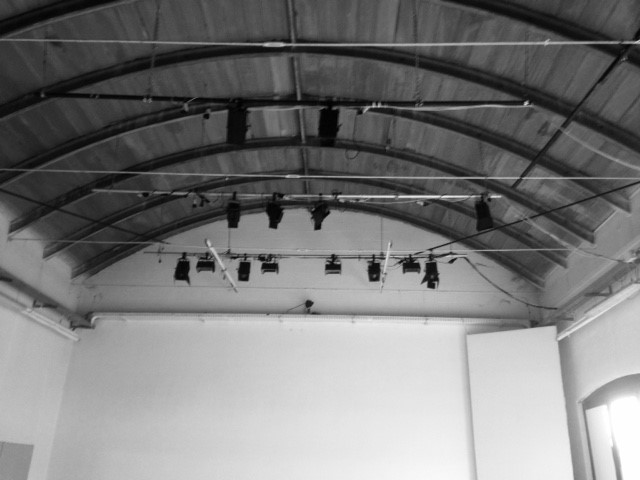 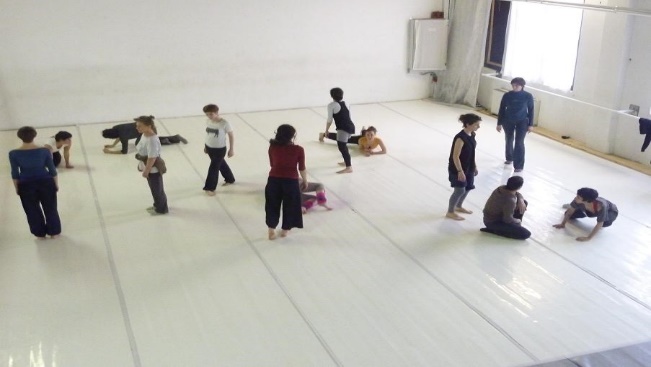 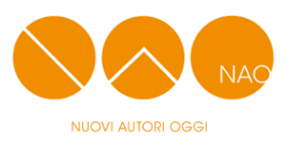 Domanda di partecipazione Allegato A)Domanda di partecipazione Allegato A)ANAGRAFICA SOGGETTO RICHIEDENTE Per soggetti legalmente costituiti Per soggetti legalmente costituiti Nome natura giuridica sede legale codice fiscale Partita Iva legale rappresentante Referente del  progetto Nome e cognome tel e-mail Per soggetti non  legalmente costituiti Per soggetti non  legalmente costituiti Referente del  progetto Nome e cognome Tel.e-mail DESCRIZIONE PROGETTO ARTISTICO DESCRIZIONE PROGETTO ARTISTICO titolo sottotitoloNome della compagnia/ formazione Nome della compagnia/ formazione Autore /Coreografo nato a /il residente in indirizzo Cod. Fisc ed eventuale Partita Iva tel e mail Iscrizione alla SIAE [   ] SI    [   ] NO Elenco di danzatori o altre figure artistiche coinvolte nel progetto di ciascuno indicare:  Nome e Cognome data e luogo di nascita residente in (località /provincia/CAP)indirizzo completo codice fiscale BIOGRAFIA ARTISTICA in formato discorsivo della compagnia o dell’autore che presenta il progetto Max 1.500 battute spazi inclusiBIOGRAFIA ARTISTICA in formato discorsivo della compagnia o dell’autore che presenta il progetto Max 1.500 battute spazi inclusiDESCRIZIONE DEL GRUPPO DI LAVORO Max 1.000 battute spazi inclusiDESCRIZIONE DEL GRUPPO DI LAVORO Max 1.000 battute spazi inclusiCREDITI DI LOCANDINA COMPLETI CREDITI DI LOCANDINA COMPLETI coreografiadrammaturgiaregia costumi scenografie etc…KEYWORDS Max 5 KEYWORDS Max 5 SINOSSI Max 2.000 battute spazi inclusiSINOSSI Max 2.000 battute spazi inclusiMESSA IN SCENA e ALLESTIMENTO Max 1000 battute MESSA IN SCENA e ALLESTIMENTO Max 1000 battute SVILUPPO DEI CONTENUTI  Max 1000 battute eventuale link per disegni-foto-video di studio MOTIVAZIONE Max 600 battute MOTIVAZIONE Max 600 battute ELEMENTI DI INNOVAZIONE Max 600 battute ELEMENTI DI INNOVAZIONE Max 600 battute LINK VIDEO o invio file di lavori precedenti [    ] sono state inviati via mail i file video relativi alle creazioni precedentemente realizzate [    ] le produzioni precedentemente realizzate sono visionabili ai seguenti indirizzi:riportare link attivi riportare link attivi INFORMAZIONI TECNICHE INFORMAZIONI TECNICHE n° danzatori/performer ( compreso il coreografo se presente in scena) n° tecnici durata stimata delle performance utilizzo musiche di scena tutelate [   ] SI    [   ] NO utilizzo musiche di scena eseguite dal vivo [   ] SI    [   ] NO n° musicisti impiegati dimensioni minime dello spazio scenico materiale tecnico messo a disposizione dalla compagnia /formazione materiale tecnico richiesto (riportare elenco dei materiali richiesti e se disponibili indicazioni di massima relative alla pianta luci)materiale tecnico richiesto (riportare elenco dei materiali richiesti e se disponibili indicazioni di massima relative alla pianta luci)tempi previsti per allestimento tempi previsti per smontaggio personale tecnico richiesto per montaggio personale tecnico richiesto per smontaggio PIANO DI PRODUZIONE Max 1000 battute PIANO DI PRODUZIONE Max 1000 battute pianificazione delle azioni per la realizzazione del progettopianificazione delle azioni per la realizzazione del progettoSOTENIBILITA' DEL PROGETTO E RETE DEI PARTNER Max 1000 battute Indicare eventuali opportunità legate al progetto (sponsorizzazioni, scambi culturali, promozione, etc.) Indicare i partner pubblici e privati eventualmente coinvolti dettagliando le modalità della loro partecipazione al progetto 